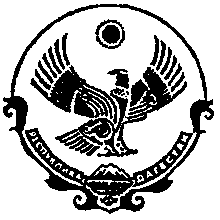 Республика ДагестанБотлихский районГлава Администрации сельского поселения   «сельсовет Годоберинский»368975, с. Годобери, тел.2-21-13       ПОСТАНОВЛЕНИЕ № 3                                   Руководствуясь Конституцией Российской Федерации, Федеральными законами Российской Федерации от 31.05.1996 № 61-ФЗ «Об обороне», от 26.02.1997 № 31-ФЗ «О мобилизационной подготовке и мобилизации в Российской Федерации», от 28.03.1998 № 53-ФЗ «О воинской обязанности и военной службе», от 06.10.2003 № 131-ФЗ «Об общих принципах организации местного самоуправления в Российской Федерации», Положением о воинской учете, утвержденным постановлением Правительства Российской Федерации от 27.11.2006 № 719, «Инструкцией по бронированию на период мобилизации и на военное время граждан Российской Федерации, пребывающих в запасе Вооруженных Сил Российской Федерации, федеральных органах исполнительной власти, имеющих запас, и работающих в органах государственной власти, органах местного самоуправления и организациях», Уставом сельского поселения  «сельсовет Годоберинский».П О С Т А Н О В Л Я Ю:1. Утвердить Положение о военно-учетном столе Администрации сельского поселения «сельсовет Годоберинский»  Ботлихского  района  Республики Дагестан.            2. Опубликовать настоящее Положение о военно-учетном столе в средствах массовой информации.            3. Контроль за исполнением настоящего постановления оставляю за собой. Глава сельского поселения  «сельсовет Годоберинский»                                             Ш.А.Курбанов.ПОЛОЖЕНИЕо военно-учетном столеАдминистрации сельского поселения «сельсовет «Годоберинский»Ботлихского  района Республики Дагестан.I. Общие положения             1.1. Военно-учетный стол Администрации сельского поселения «сельсовет Годоберинский» Ботлихского  района Республики Дагестан  (далее – ВУС) является структурным подразделением администрации.            1.2. ВУС в своей деятельности руководствуется Конституцией Российской Федерации, федеральными законами Российской Федерации от 31.05.1996 № 61-ФЗ «Об обороне», от 26.02.1997 № 31-ФЗ «О мобилизационной подготовке и мобилизации в Российской Федерации», от 28.03.1998 № 53-ФЗ «О воинской обязанности и военной службе», «Положением о воинском учете», утвержденным Постановлением Правительства Российской Федерации от 27.11.2006 № 719, от 31.12.2005 № 199-ФЗ «О внесении изменений в отдельные законодательные акты Российской Федерации в связи с совершенствованием разграничения полномочий, «Инструкцией по бронированию на период мобилизации и на военное время граждан Российской Федерации, пребывающих в запасе Вооруженных Сил Российской Федерации, федеральных органах исполнительной власти, имеющих запас, и работающих в органах государственной власти, органах местного самоуправления и организациях», законами Московской области, Уставом сельского поселения «сельсовет Годоберинский», иными нормативными актами сельского поселения «сельсовет Годоберинский», а также настоящим Положением.            1.3. Положение о ВУС утверждается Главой сельского поселения «сельсовет Годоберинский».II. Основные задачи2.1. Основными задачами ВУС являются:обеспечение исполнения гражданами воинской обязанности, установленной федеральными законами «Об обороне», «О воинской обязанности и военной службе», «О мобилизационной подготовке и мобилизации в Российской Федерации»;документальное оформление сведений воинского учета о гражданах, состоящих на воинском учете;анализ количественного состава и качественного состояния призывных мобилизационных людских ресурсов для эффективного использования в  интересах обеспечения обороны страны и безопасности государства;проведение плановой работы по подготовке необходимого количества военно-обученных граждан, пребывающих в запасе, для обеспечения мероприятий по переводу Вооруженных Сил Российской Федерации, других войск, воинских формирований и органов с мирного на военное время в период мобилизации и поддержание их укомплектованности на требуемом уровне в военное время.III. Функции3.1. Обеспечивать выполнения функций, возложенных на администрацию в повседневной деятельности по первичному воинскому учету и бронированию, граждан, пребывающих в запасе, из числа работающих в администрации сельского поселения «сельсовет Годоберинский».3.2. Осуществлять первичный воинский учет граждан, пребывающих в запасе, и граждан, подлежащих призыву на военную службу, проживающих или пребывающих (на срок более 3 месяцев) на территории сельского поселения  «сельсовет Годоберинский».3.3. Выявлять совместно с органами внутренних дел граждан, постоянно или временно проживающих на территории сельского поселения «сельсовет Годоберинский», обязанных состоять на воинском учете.3.4. Вести учет организаций, находящихся на территории сельского поселения «сельсовет Годоберинский», и контролировать ведение в них воинского учета.3.5. Сверять не реже одного раза в год документы первичного воинского учета с документами воинского учета отдела военного комиссариата Ботлихского района РД, а также с карточками регистрации или домовыми книгами;3.6. По указанию военного комиссариата оповещать граждан о вызовах в военный комиссариат;3.7. Своевременно вносить изменения в сведения, содержащихся в документах первичного воинского учета, и в 2-недельный срок сообщать о внесенных изменениях в военный комиссариат;3.8. Ежегодно представлять в военный комиссариат до 1 ноября списки юношей 15-ти и 16-ти летнего возраста, а до 1 октября – списки юношей, подлежащих первоначальной постановке на воинский учет в следующем году;3.9. Разъяснять должностным лицам организаций и гражданам их обязанности по воинскому учету, мобилизационной подготовке и мобилизации, установленные законодательством Российской Федерации и Положением о воинском учете и осуществлять контроль за их исполнением.IV. Права4.1. Для плановой и целенаправленной работы ВУС имеет право:вносить предложения по запросу и получению в установленном порядке необходимых материалов и информации от федеральных органов государственной власти, органов исполнительной власти Московской области, органов местного самоуправления, а также от учреждений и организаций независимо от организационно-правовых форм и форм собственности;запрашивать и получать от структурных подразделений администрации сельского поселения «сельсовет  Годоберинский» аналитические материалы, предложения по сводным планам мероприятий и информацию об их выполнении, а также другие материалы, необходимые для эффективного выполнения возложенных на ВУС задач;создавать информационные базы данных по вопросам, отнесенным к компетенции ВУС;выносить на рассмотрение Главы сельского поселения «сельсовет Годоберинский» вопросы о привлечении на договорной основе специалистов для осуществления отдельных работ;организовывать взаимодействия в установленном порядке и обеспечивать служебную переписку с федеральными органами исполнительной власти, органами исполнительной власти РД, органами местного самоуправления, общественными объединениями, а также организациями по вопросам, отнесенным к компетенции ВУС;проводить внутренние совещания по вопросам, отнесенным к компетенции ВУС.V. Руководство5.1. Возглавляет военно-учетный стол специалист по ведению военно-учетного стола Администрации сельского поселения «сельсовет  Годобериский» (далее – специалист ВУС). Специалист ВУС назначается на должность и освобождается от должности Главой сельского поселения  «сельсовет Годоберинский».5.2. Специалист ВУС находится в непосредственном подчинении Главе сельского поселения  «сельсовет Годоберинский».5.3. В случае отсутствия специалиста ВУС на рабочем месте по уважительным причинам (отпуск, временная нетрудоспособность, командировка) его замещает сотрудник администрации, ответственный за воинский 17.02.2021  г.                                                                        сел. Годобери                                                                                                        Об утверждении Положения о военно-учетном столе Администрации сельского поселения «сельсовет Годоберинский» Ботлихского  района  Республики Дагестан.Утверждено      Постановлением Главы сельского поселения «сельсовет»Годоберинский»от 17.02.2021г. № 2